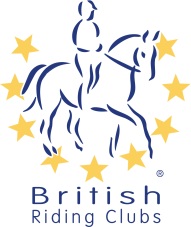 SOUTH WALES AND WEST OF ENGLANDRIDING CLUBS CHAMPIONSHIPSSATURDAY 20th  AUGUST 2022HARTPURY COLLEGE EQUESTRIAN CENTREGloucester GL19 3BEIncluding teams from Areas 9,12,15,18 and 19Paramedics in attendanceVet on call: B&W Equine 01453 811674Farrier on call: Tristan Wilson 07798 554196With support from:H Bomb Horsehair JewelleryTop Shots Photography Area 15 Riding Clubs The CompetitionThere are 4 classes at the Championships, for teams from the participating Areas who have not qualified for the BRC National Championships at Lincoln. Teams may be Senior, Junior or Mixed, and will qualify via Area competitions, receiving notification and entry forms from the Official Steward.Class 1  Riding Test  Arena 1Section A: 2 team members, from 9am (BD prelim 12 2005)Section B: 2 team members, from 1pm (BD Novice 24 2010)Class 2  Prelim Dressage (BD Prelim 13 2006) Arenas 2 and 3 (all riders to ride the same test)Sections A & B from 9am, Sections C & D from 1pm, 1 team member per sectionSenior horses eligibility as for Senior Prelim class. Any Junior horse ridden at Novice in the qualifier and registered with BD will be handicapped 1 percentage point for any Novice points, and a further 1% for up to 35 points at Elementary.Class 3  Style Jumping, Indoor ArenaSection A: 75cm (2 team members) from 8.30amSection B: 80cm (2 team members) from 10.30am(approx.)Class 4  Novice Show Jumping, Indoor Arena from 1pmThere will be 2 team rounds, round 1: 80 cm, round 2: 85cm. In the event of ties for team placing, this will be decided on the times in round 2, including for 1st place.There will be a jump-off for all individual double clear rounds. (This will be run as a Two Phase format –riders double clear at the end of R2 will continue directly to the jump-off course, which will include 2 fences set above 85cm) NB Jump-off scores do not affect team results.RulesExcept where specified in the SWWRC rules for championship classes, this competition runs under BRC rules.All competitors must have correct tack and dress when mounted, including an Aqua hat tag and competitor number.All horses must come with passport and up-to-date and correct vaccination record.Vaccination records will be requested electronically in advance of the competition.NB in line with BRC rules, vaccination records must be complete and correct, and include a vaccination within 12 months of the competition, but not within the preceding 7 days.NO HORSE MAY BE RIDDEN IN MORE THAN 3 CLASSESPlease ensure all competitors have read the full competition rules (attached) prior to arrival.EntriesEntry forms for qualifying teams will be distributed following the Area qualifier. Entry fee per team £90. (No individual entries). Closing date for entries Monday 8th August 2022. Stabling and ExerciseStabling is available on Friday night for those travelling some distance at a cost of £36 . All stables have rubber matting and a workable shavings bed. Day stabling will be at the same cost. Additional bedding and forage will not be available.Stabling should be booked at time of entry, with payment to SWWRC using the stabling form.There will be access to exercise on Friday evening. Details will be posted at the secretary’s office and must be strictly adhered to. Anyone found to be in breach of these instructions will be at risk of disqualification from the competition.Accommodation and RefreshmentsStudent rooms are available to book for Friday night at a cost of £45 to include breakfast. (If you wish, you can use your breakfast voucher later in the morning). Please book with your entries, payment to SWWRC.The cafeteria, coffee shop and bar on the student campus may be open on Friday evening, with hot food available until 7pm, but you may wish to make provision yourselves. Local pubs are driving distance away.On Saturday the restaurant in the main Hartpury Arena will be open.DeclarationsStabled horses will be required to have passports and vaccination records checked on arrival. Declarations will be based in the main Reception (next to the Restaurant). Day competitors should bring passports but not horses when declaring. Competitors will be required to wear bridle numbers for dressage and riding test. A number bib is preferred for visibility in the jumping arena. (please print your number).There will be a representative from each competing Area at the competition. Any queries regarding horses or riders eligibility will be referred to the relevant  area. RoR and other Breed competitionsWe will not be including a specific ROR challenge at the Championships, but the secretary will be happy to sign record cards for any rider participating in a breed or other competition.PresentationsPresentations for 1st-10th Individuals in morning sections, and 1st-6th Style Jumping Teams will be unmounted, close to the Secretary’s Office at approximately 1.30pm. Competitors should present correctly dressed. 1st-10th Individuals in afternoon sections, 1st-10th Dressage Teams and 1st-6th Riding Test Teams will be in the Outdoor Arena from approximately 4pm. (1st to 3rd teams and individuals mounted). Show Jumping presentations will be mounted in the Indoor arena at the end of the competition (approx. 6pm) Commemorative rosettes for unplaced riders can be collected from the Secretary’s Office. NB: No rosettes for placed teams/individuals will be handed out prior to the presentation ceremonies.Queries and ContactsFor queries regarding qualification, please contact the steward for your Area.All other queries, please contact the Secretary,         Shelagh Fishlock, 0795 1234618                     				 shelaghfishlock@gmail.com 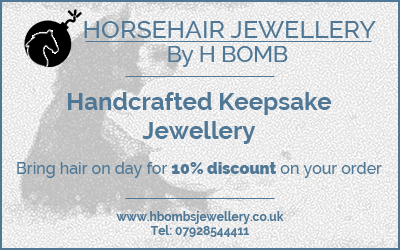 								Tristan James Wilson DipWCF  							Farriery to sort all needs, Gloucestershire and Monmouthsire Areas     							      			Mob:07798 554196SOUTH WALES AND WEST OF ENGLAND RIDING CLUBS CHAMPIONSHIP (SWWRC)SATURDAY 20th  AUGUST 2022, HARTPURY EQUESTRIAN CENTRE, GLOS GL193BERULES 20221.  GENERAL RULESWhere not specified, rules for the qualifiers and final to be as per the current British Riding Clubs Rule Book unless agreement is reached by the SWWRC Representatives Committee.  It is up to the individual Clubs to bring these rules to the notice of competitors.All teams will qualify via the Area Summer Dressage and Show jumping qualifiers. Each area may choose to allow teams to enter for the SWWRC Championship only, without submitting prelim entries to BRC for the national Championships.At all SWWRC qualifiers and championships ‘protective headwear’ (as defined in the current BRC Official Rules) must show a visible Aqua ‘hat tag’.All competitions at qualifiers and the final will be for teams of four with the best three scores to count. Teams may be Junior or Senior, but there will be no differentiation between juniors and seniors at the championship. Each Area is free to select between Junior and Senior teams in a way which suits their entry numbers. Mixed teams will be allowed.The championship will run with 4 disciplines: Riding Test, Prelim Dressage, Style Jumping and Novice Show Jumping. Horses are limited to three of the four competitions at the championship.    In the event of any horse or rider at the championship being found to be ineligible, they will be disqualified, and may not be replaced in the team.It is a condition of entry that each Club qualifying for the final agrees to provide one helper per team.  Full contact details of each helper (name, address, e-mail and telephone numbers) must be given on the appropriate form.  Helpers must be prepared to assist in any discipline as required.  They will be notified as to the time when they will be required. Clubs not producing the necessary number of helpers may not be allowed to compete.Notifications of the full results of  Qualifiers to be made by the Area Secretary or Competition Organiser  IMMEDIATELY after the qualifier. Qualifying teams will be given a qualification and entry form, which must be sent or emailed to the Championship Secretary at the address on the schedule.In the event of the Championships being cancelled a percentage of the entry fees will be kept to cover administrative and cancellation costsThe entry fees for the Championships will be determined by the organising committee and set out in the championship schedule.Protests or complaints to be made in writing to the organiser accompanied by a deposit of £20.00. Protests must be made no later than 30 minutes after the incident which gave rise to that protest, 30 minutes after the results have been published or, in the case of protests against qualification of horse or rider, 60 minutes after the start of the class.  Committee to deal with the objection at the finals will consist of at least three Area Representatives or their nominated representatives plus the steward of the event concerned and their decision will be final. The deposit will be forfeited unless the protest is upheld or it was decided that there were good and reasonable grounds for lodging the protest.Teams are allowed a maximum of 2 substitutions of horses and/or riders at the championships. All substitutes must be eligible on the date of the Championships . Teams who have qualified for the BRC National Championships at Lincoln are not eligible for the regional championship in the relevant discipline, but may include riders who have qualified individually. Substitute horse/rider combinations may not have qualified for the National Championships in that discipline. (It is recognised that some riders/teams attending the Regional Championship may be called up as reserves for Lincoln. In this instance they will not be deemed ineligible)The number of Teams qualifying for the final from each Area will be :            RIDING TEST: 2     DRESSAGE: 5       STYLE JUMPING: 2     SHOW JUMPING: 4 There will be 2 additional “Wild Card” places in Riding Test for the Areas with the highest number of teams entered.If a Team qualifying for the final is unable to take part, the next placed Team may go through. If the Area concerned is unable to provide the additional Team, the space will be offered to the Area with the greatest number of teams in the qualifier.  FOR THIS REASON, FAILURE TO NOTIFY WITHDRAWAL BEFORE THE CLOSING DATE FOR ENTRIES MAY DEBAR THE CLUB FROM COMPETING IN THAT DISCIPLINE AT THE  CHAMPIONSHIPS THE FOLLOWING YEAR.PRIZES AT THE CHAMPIONSHIPS  Rosettes to the first six teams in Riding Test and Style Jumping and the first 10 teams in Dressage and Show Jumping and to the first 10 individuals in each arena in each discipline. Sashes/medals and commemorative photographs to winning teams and individuals. ELIGIBILITY  -ALL DISCIPLINES as per the current BRITISH RIDING CLUBS RULE BOOK EXCEPTCompetitors must be members of a BHS affiliated Riding Club within Areas 9, 12, 15, 18 or 19.  Official membership numbers must be included on all entry forms.Any qualifications obtained after the closing of prelim entries in each Area will not debar the competitor from taking part in the Championships.  This date will apply whether or not the team has made BRC Prelim entries. 3)   STYLE JUMPING     This will run as per the BRC Style jumping rules, except that  2 riders will jump at 75cm and 2 at 80cm.      This is to accommodate the Novice Show Jumping which follows in the same arena, so that no horses      have jumped higher than 80cm prior to the competition.4)   SHOW JUMPINGThe maximum height of the jumps will be 0.80m in the first round and 0.85m in the second round at both qualifier and Championships. The first two fences should not be set at maximum height. There should be one double at the qualifier. At the Championships the course may have two doubles.Each team will jump two rounds with the best three scores in each round to count for the team total. If a team member is eliminated in the first round they are NOT permitted to compete in the second round. If two or more team members are eliminated in the first round the team is eliminated and those who have been eliminated cannot jump in the second round. The remaining team members can go forward into the second round as individuals at the championships.In the event of equality after the two rounds in the team competition, all placings including first place will be determined by the aggregate times of the three scoring members of the tying teams in the second round. (ie there will not be a 3rd round jump-off for teams)Team members will also compete as individuals at the championship. In the event of equality for first place after the two rounds in the individual competition, the individuals concerned will be required to jump off over a shortened course against the clock. Equality for minor placings will be determined by the time taken by the individual in the second round.5)   DRESSAGEa)The Test will be Prelim 13 (2005).  Tests may  not be commanded at the Championships. Dress and tack as per BRC rules.In the case of Junior Teams only, the horse which entered the Novice test at the qualifier will be eligible to compete. However if their horse has BD points at Novice they will be handicapped 1 percentage point, and a further 1% for up to 35 points at Elementary.6)   RIDING TESTThe Tests will be BD Prelim 12 (2005) and BD Novice 24 (20010) with 2 riders in each test. Where Junior riders wish to compete, Areas may allow mixed teams to enter as SWWRC only in the Senior RT qualifier. Junior riders may be used as reserves provided they have not qualified in RT for the Lincoln Championships. (Eligibility as for Seniors)